Brushed cotton/polyester blend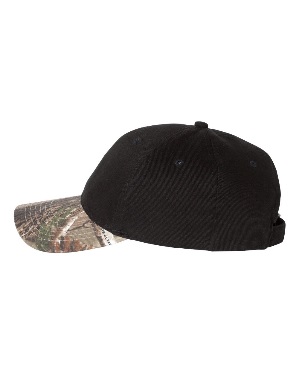 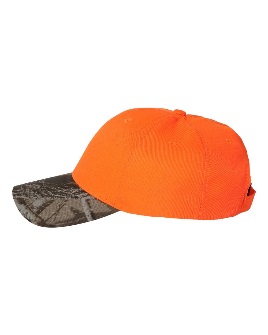 Blaze is 100% polyesterStructured, six-panel, mid-profilePre-curved camouflage visorSewn eyeletsSelf-fabric Flex-Strap closure7-ounce, 100% ring spun combed cotton heavyweight pique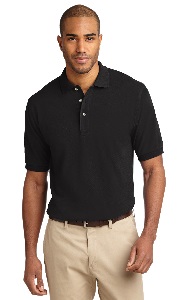 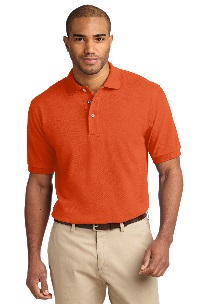 Garment washed for softnessDouble-needle stitching throughoutFlat knit collar and cuffsLocker patchSide vents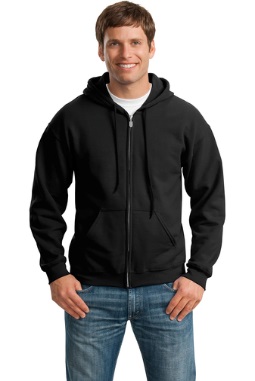 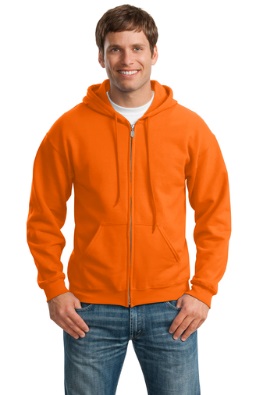 8-ounce, 50/50 cotton/polyDouble-needle stitching at waistband and cuffsUnlined hood with dyed-to-match drawcordMetal zipper1x1 rib knit cuffs and waistband with spandexFront pouch pockets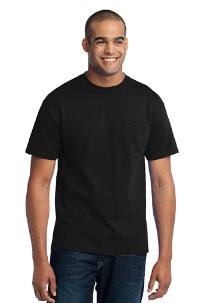 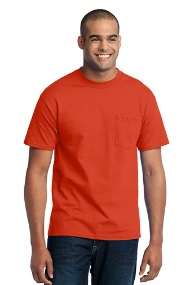 5.5 ounce – 50/50 cotton/polyesterLeft chest pocketAll items will be embellished with the 2018 National Open Championship logo on the left chest area of the polos, tees, and hoodies, and on the front middle of hats.